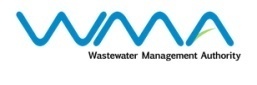 Post of OperativeDuties :To perform the following works:  excavation, plumbing, minor masonry, painting, welding, electrical and mechanical repairs, carpentry, raising of sewer manholes and attending to blockages.To operate wastewater equipment, pump, generator, air driven equipment (driller, cutter, etc), air compressor/pneumatic hammer, pipe cutter, pipe reamer, welding machine, etc. To handle various tools for the proper functioning of the plant and equipment and report any defect or malfunction to the Supervisor. To drive the vehicles of the Authority during day and night for the conveyance of staff, materials and equipment in connection with the activities of the Authority.To drive vehicle to sampling sites and collect samples of water, wastewater and sludge, and any other material from any source, to be analysed at the Wastewater Laboratory.To carry out simple maintenance works on the vehicles and routine maintenance and repairs on plant and equipment.To transport, handle, protect and store collected samples for testing purposes.To record relevant data and operations related to sampling; [records shall include sampling procedure used, proper identification of samples, environmental conditions (if relevant) and diagrams or other equivalent means to identify sampling sites and locations].To assist in estimating the quantity of materials required in an operation and keep in good condition all tools in general use in the trade.To read an interpret drawings and carry out measurements and calculations of the trade.To keep a log book to record details in regard to the operation of the plant and equipment, including any other required data /information.To prepare concrete and mortar to proportions, as instructed; effect plastering works; and reinforcement bars for construction of manholes, slabs or other works, as required.To use a plumb bob and spirit level for correct alignment and leveling and use a water hose for fixing of levels.To construct manholes or other appurtenances, raise manholes and effect connections to the main sewer.To repair road side drains and pavement structures including restoration of any other structure after repair or connection works.To construct concrete slabs and to prepare formation level, lay bedding and sewer pipes and assist in backfilling works.To use and install flow measuring equipment, pressure and flow recorders and other hydraulic equipment.To perform such other duties directly related to the main duties listed above or related to the delivery of the output and results expected from Operatives in the roles ascribed to the incumbents.